Associated Student Government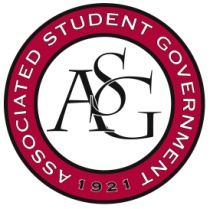 University of ArkansasASG Senate Resolution No. 16Author(s): Senator Colton Simpson, International Justice Mission President Luke SyversonSponsor(s): Senator Austin Martin, Senator Darynne Dahlem, Senator Samantha Gregory, Senator Hope Davenport, Senator Jake Carter, Senator Kianna SarvestaniA Resolution Supporting Anti-Slavery Endeavors by StudentsWhereas,	According to 2016 International Labor Office statistics, over 40 million people are currently victims of modern slavery, of which 71% are women and girls, and 25% are children; andWhereas,	The International Justice Mission is a strictly apolitical International NGO that is dedicated to the prevention, rescue, and rehabilitation of those suffering from forced labor and marriage; andWhereas,	1.5 years ago a chapter of the International Justice Mission was formed as an RSO on campus with over 40 members, and have held numerous events encouraging local and national advocacy for this cause; andWhereas,		University of Arkansas IJM members have garnered supportand fundraising from multiple local businesses and organizations used in the promotion of their advocacy events; andWhereas,	The 26th of February the University of Arkansas IJM chapter will be holding an advocacy event called Speak Up with the intent of getting students of all backgrounds and diverse perspectives to reach out to local and national organizations with the intent of spreading awareness; Be it therefore resolved:	That the University of Arkansas Associated Student Government Senate supports the actions of the International Justice Mission Registered Student Organization and its work in striving to end slavery across the world,Be it finally resolved:	That the University of Arkansas Associated Student Government shall work to make our campus a more inclusive and diverse place by taking a public, vocal stand against global modern slavery.Official Use OnlyAmendments: 										Vote Count:  	Aye 	41	 	Nay 	1	 	Abstentions 		Legislation Status: 	Passed    no		Failed 		 	Other 			___________________________			________________Colman Betler, ASG Chair of the Senate	Date___________________________			________________JP Gairhan, ASG President	Date